Le passé composéExercices oraux :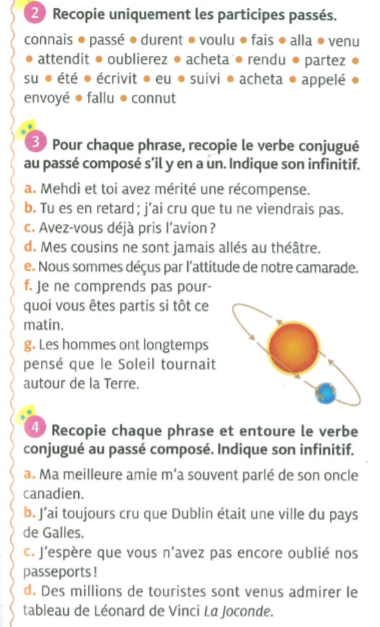 